四川信息职业技术学院文件川信职院〔2021〕35号四川信息职业技术学院关于印发《2021年语言文字重点工作》的通知各部门（单位）：    现将《2021年语言文字重点工作》印发给你们，请遵照执行。附件：1.2021年语言文字重点工作2.2021年语言文字工作任务分解及进度表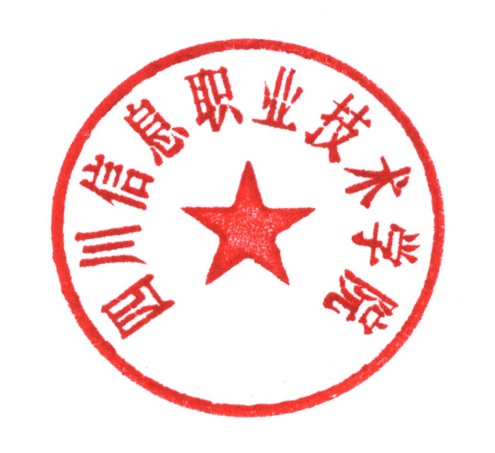 四川信息职业技术学院                        2021年6月21日附件1四川信息职业技术学院2021年语言文字重点工作为贯彻落实四川省语言文字工作委员会《关于印发<2021年四川省语言文字重点工作>的通知》（以下简称通知）（川语 〔2021〕2号），结合我院工作实际，特制定本工作计划。一、指导思想以习近平新时代中国特色社会主义思想为指导，深入贯彻落实党的十九大和十九届二中、三中、四中、五中全会精神和习近平总书记关于教育和语言文字工作的重要论述和指示批示精神，认真落实全国全省语言文字会议精神和省委十一届七次、八次全会精神，增强“四个意识”、坚定“四个自信”、做到“两个维护”，立足新发展阶段，贯彻新发展理念，推普助力乡村振兴、深入实施中华经典诵读工程，不断提升语言文字工作管理水平和服务能力，以优异成绩庆祝建党100周年。二、重点任务（一）全面加强我校语言文字工作。进一步健全学院语言文字工作机制，完善语言文字工作小组。进一步发挥我校在语言文字工作中的引领作用，推动语言文字工作围绕人才培养、科学研究、社会服务、文化传承创新和国际交流合作等五大职能创新发展。（二）继续开展语言文字工作达标建设。全面落实“国家通用语言文字作为教育教学基本用语用字”的法定要求，将语言文字规范化要求纳入学校、教师、学生管理等教育教学各环节和评估评价体系，提升学校语言文字工作水平。（三）加强学生语言文字应用能力培养。加强各二级学院国家通用语言文字教育，支持开展辩论、演讲、朗诵、汉字书写、汉字听写等语言文字活动，强化口语交际、阅读、诵读和写作能力训练，引导学生准确规范使用国家通用语言文字，提升学生语言能力。附件2四川信息职业技术学院2021年语言文字工作任务分解及进度表信息公开选项：主动公开四川信息职业技术学院党政办公室       2021年6月21日印发序号工作内容任务分解指标要求完成时间责任部门1召开语言文字工作会议召开2021年语言文字工作会议。进一步贯彻落实国家语言文字工作相关政策及决定。部署学院年度语言文字工作。2021年6月语委办2建设长效机制纳入日常管理，建立考核体系；进一步完善语言文字工作机构，扩大队伍建设，加大对语言文字工作的经费投入。在学院十四五发展规划和年度工作要点、总结中有语言文字工作内容；将语言文字工作纳入各单位年度目标考核范畴；加强对系部语言文字工作的考核：各系部要制定并按时提交语言文字工作的计划及总结，各系部每学期开展相关活动不少于三次，活动获奖可加分。活动资料需按时提交，否则扣分。长期党政办、目标管理处3健全建立规章制度细化语言文字规范使用制度，制定切实可行措施教育实践过程中有关于语言文字使用的规章制度，并有定期检查落实制度；在职务评聘、教育教学考核评价等制度中，有关于语言文字应用能力、应用情况的明确要求；有关于规范公文的制度，提高公文质量和水平，确保公文格式规范，正确使用标点符号，避免出现错别字。全年教务处、人事处、党政办4提升教师语言文字能力将语言文字应用能力纳入教师培训方案；加强语言文字工作队伍培训实施教师持证上岗制度，加强教师语言文字能力的培训与训练；举办教师粉笔字培训；语委会教师参加吟诵等级测试员培训。长期人事处语委会5加强学生语言文字应用能力培养将增强学生语言文字规范意识和语言文字应用能力贯穿到学院人才培育的全过程将提高学生语言文字应用能力列入有关专业的人才培养目标的基本要求；开展辩论、演讲、朗诵、汉字书写、汉字听写等语言文字活动至少一次。全年各二级学院、院团委6加强科学研究广泛开展研究，产出多形式成果进一步整合力量开展语言文字科研工作。长期科研处7加强学院语言文字工作平台建设通过语言文字工作平台，活化语言文字工作内容；提高语言文字工作微信群使用效率；发展校内文学团队。进一步丰富和完善语言文字工作专题网站；在校内组建一支师生文学爱好者团队。长期各二级学院、网络中心、语委办8加强普通话水平等级测试工作组织普通话水平等级测试的报名、培训、测试等工作。收集普通话水平测试相关数据。提高学生普通话水平测试二级乙等过关率。加大宣传，提前安排，确保更多的学生参加测试。培训教师需具有普通话测试员证书或相关培训经验。4月-5月社会服务与国际教育学院9弘扬中华优秀语言文化大力传承弘扬中华优秀语言文化，歌颂建党百年光辉历程，倡导热爱国家通用文字及中华优秀语言文化的价值观，推动以语言文字为载体的中华优秀文化传承发展。积极组织参加中华经典诵写讲演系列活动；继续开展“经典晨读”活动；举办国学讲座2次；开展“吟诵”活动。全年语委办、各二级学院10语言文字工作与社会服务相结合发挥我院在语言文字工作中的引领作用，服务地方语言文字工作。把推普工作和乡村振兴工作相结合，实施经典润乡土工作。到甘孜州得荣县开展“中华优秀传统文化振兴乡村文化”工作；到虎跳镇开展“传承红色基因，服务地方文化”活动；开展“送经典进乡村”活动；开展“国学经典进幼儿园”活动。全年语委办扶贫办11做好24届推普周相关工作根据省语委办相关要求，办好24届推普周活动。制定本届推普周活动方案，充分利用新媒体做好相关宣传。9月语委办、宣统部12加强语言文字工作环境建设把语言文字工作与校园文化建设相结合，营造语言文字规范使用氛围。大规模改造与完善语言文字工作相关标语与标识；校内公文、各式文件、网站、宣传信息平台等用语用字符合规范，汉语拼音使用规范，外文使用符合标准、规范。校内有永久性国家通用语言文字宣传标识或标语；教师开展的一切教育教学活动均写规范字,均讲普通话；服务窗口及行政管理人员均讲普通话；正式会议及活动均讲普通话。长期语委办、宣统部、党政办、教务处